LOVISA		FUKTHANTERING UNDER BYGGSKEDET (småhus)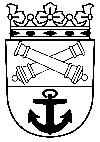 Byggtidtabell (vecka/år)Projektet påbörjas 	     Stommen påbörjas	             Tak på	                    Värmen slås på                
Ibruktagande  	                Särskilda risker för byggnadsplatsen och byggnaden (blåsig strand, tak med många vinklar osv.):Typiska stomkonstruktioner och andra konstruktioner i byggnadenKällarens vägg /sockel:	o Betong	o Lättbetong	o Murblock		o 	Bottenbjälklag:	o Betong	o Hålbjälklag	o Samverkansplatta	o Lättbetong	o Trä	o 	Mellanbjälklag:	o Betong	o Hålbjälklag	o Samverkansplatta	o Lättbetong	o Trä	o 	Yttervägg:	o Betong	o Tegel	o Murblock	o Lättbetong	o Trä	o 	Takbjälklag: 	o Hålbjälklag  o Lättbetong   o Träfackverk	o Träbalkar		o 	Fasadbeklädnad: o Tegel	o Lättbetong	o Murblock	o Puts	o Trä	o 	Taktäckning:	o Tegel o Bitumentätskikt	o Maskinfalsad plåt 	o Korrugerad plåt		o 	Innerväggar:	o Tegel	o Betong	o Murblock	o Gipsskiva		o 	 Material och byggnadsdelar som inte tål fukt samt hur de skyddas under byggskedet Torkningssätt och torktid för byggnad och konstruktionsdelar (veckor)Ventilation  	Ventilation + uppvärmning  	Konvektorvärmare  	Kondensavfuktare	  o                                                 o 	                                  Kritiska konstruktioner vad gäller torkning:  	Konstaterande av att betongkonstruktioner eller andra konstruktioner torkatSärskilt att beakta:  	Uppgörarens underskrift och namnförtydligande: 	Anvisningar: Fukthanteringsplanen ska göras upp av en sakkunnig som känner byggobjektet och vet hur det kommer att byggas. En lämplig person är till exempel konstruktionsplaneraren eller ansvariga arbetsledaren. Fukthanteringsplanen tas med till det inledande mötet. Den kompletteras vid behov och förvaras på byggplatsen i anslutning till inspektionsprotokollet.Den som ansvarar för fukthanteringen måste ha förutsättningar för att övervaka byggandet. Lämplig är till exempel ansvariga arbetsledaren.Lovisa stadByggnadstillsynenDrottninggatan 15 B, PB 1107901 Lovisa Bygglovets beteckning Datum Byggobjektets adress Byggobjektets adress Fukthanteringsplanen har uppgjorts av Fukthanteringsplanen har uppgjorts av För fukthanteringen ansvarar För fukthanteringen ansvararObs! I tabellen antecknas i veckonummer den skyddstid som behövs, t.ex. 42–44Byggnaden är väder-skyddadSeparat förråd I den byggnad som byggsUnder presenning på ventilerat underlagPresenningSkyddande plastTräelementFönster och dörrarUllisoleringBruk och spackelTrävaraObs! I tabellen antecknas i veckonummer den skyddstid som behövs, t.ex. 42–44Byggnaden är väder-skyddadSeparat förrådI den byggnad som byggsUnder presenning på ventilerat underlagPresenningSkyddande plastGips- och träskivorInredningsmaterialInredningBottenbjälklagMellanbjälklagTakbjälklagYtterväggarFönster- och dörr-öppningarKonstruktion(t.ex. betong under parkett, underlag för vattenisolering)Erfarenhetsbaserad bedömningMed hjälp av fuktmätareGenom borrhålsmätningMed hjälp av fuktsensorerGodkänd fuktnivå(t.ex. RF < XX %)Konstaterande att fuktnivån är på godkänd nivåKonstaterande att fuktnivån är på godkänd nivåKonstruktion(t.ex. betong under parkett, underlag för vattenisolering)Erfarenhetsbaserad bedömningMed hjälp av fuktmätareGenom borrhålsmätningMed hjälp av fuktsensorerGodkänd fuktnivå(t.ex. RF < XX %)DatumUnderskrift